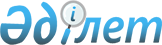 О внесении изменений в решение Жылыойского районного маслихата "О районном бюджете на 2021-2023 годы" от 15 декабря 2020 года № 54-2Решение Жылыойского районного маслихата Атырауской области от 28 сентября 2021 года № 9-4. Зарегистрировано в Министерстве юстиции Республики Казахстан 12 октября 2021 года № 24721
      Жылыойский районный маслихат РЕШИЛ:
      1. Внести в решение Жылыойского районного маслихата "О районном бюджете на 2021-2023 годы" от 15 декабря 2020 года № 54-2 (зарегистрированное в Реестре государственной редакции нормативных правовых актов под № 4844) следующие изменения:
      пункт 1 изложить в новой редакции:
       "1. Утвердить районный бюджет на 2021-2023 годы согласно приложениям 1, 2 и 3 соответственно, в том числе на 2021 год в следующих объемах:
      1) доходы – 53 190 241 тысяч тенге, в том числе:
      налоговые поступления - 47 172 561 тысяч тенге;
      неналоговые поступления – 29 609 тысяч тенге;
      поступления от продажи основного капитала – 219 450 тысяч тенге;
      поступления трансфертов – 5 768 621 тысяч тенге;
      2) затраты – 53 709 946 тысяч тенге;
      3) чистое бюджетное кредитование – 15 534 тысяч тенге, в том числе:
      бюджетные кредиты – 17 502 тысяч тенге;
      погашение бюджетных кредитов – 1 968 тысяч тенге;
      4) сальдо по операциям с финансовыми активами - 0 тысяч тенге, в том числе:
      приобретение финансовых активов - 0 тысяч тенге;
      поступления от продажи финансовых активов государства - 0 тысяч тенге;
      5) дефицит (профицит) бюджета – -535 239 тысяч тенге;
      6) финансирование дефицита (использование профицита) бюджета – 535 239 тысяч тенге:
      поступление займов – 17 502 тысяч тенге;
      погашение займов – 1 968 тысяч тенге;
      используемые остатки бюджетных средств – 519 705 тысяч тенге."
      2. Приложение 1 к указанному решению изложить в новой редакции согласно приложению к настоящему решению.
      3. Настоящее решение вводится в действие с 1 января 2021 года. Уточненный бюджет на 2021 год
					© 2012. РГП на ПХВ «Институт законодательства и правовой информации Республики Казахстан» Министерства юстиции Республики Казахстан
				
      Секретарь маслихата

С. Таласов
Приложение к решению Жылыойского районного маслихата от 28 сентября 2021 года № 9-4Приложение 1 к решению Жылыойского районного маслихата от 15 декабря 2020 года № 54-2
Категория
Категория
Категория
Категория
Сумма

(тысяча тенге)
Класс
Класс
Класс
Подкласс
Подкласс
Наименование
І. Доходы
53 190 241
1
Налоговые поступления
47172561
01
Подоходный налог
319680
1
Корпоративный подоходный налог
319680
04
Налоги на собственность
46694480
1
Налоги на имущество
46616578
3
Земельный налог
15806
4
Налог на транспортные средства
62096
05
Внутренние налоги на товары, работы и услуги
122989
2
Акцизы
15550
3
Поступления за использование природных и других ресурсов
53441
4
Сборы за ведение предпринимательской и профессиональной деятельности
50537
5
Налог на игорный бизнес
3461
08
Обязательные платежи, взымаемые за совершение юридически значимых действий и (или) выдачу документов уполномоченными на то государственными органами или должностными лицами
35412
1
Государственная пошлина
35412
2
Неналоговые поступления
29609
01
Доходы от государственной собственности
12789
5
Доходы от аренды имущества, находящегося в государственной собственности
3237
9
Прочие доходы от государственной собственности
9552
04
 Штрафы, пени, санкции, взыскания, налагаемые государственными учреждениями, финансируемыми из государственного бюджета, а также содержащимися и финансируемыми из бюджета (сметы расходов) Национального Банка Республики Казахстан 
300
1
 Штрафы, пени, санкции, взыскания, налагаемые государственными учреждениями, финансируемыми из государственного бюджета, а также содержащимися и финансируемыми из бюджета (сметы расходов) Национального Банка Республики Казахстан, за исключением поступлений от организаций нефтяного сектора и в Фонд компенсации потерпевшим
300
06
Прочие неналоговые поступления
16520
1
Прочие неналоговые поступления
16520
3
Поступления от продажи основного капитала
219450
03
Продажа земли и нематериальных активов
219450
1
Продажа земли
163970
2
Продажа нематериальных активов
55480
4
Поступления трансфертов
5768621
02
Трансферты из вышестоящих органов государственного управления
5768621
2
Трансферты из областного бюджета
5768621
Функциональная группа
Функциональная группа
Функциональная группа
Функциональная группа
Сумма 

(тысяча тенге)
Администратор бюджетных программ
Администратор бюджетных программ
Администратор бюджетных программ
Сумма 

(тысяча тенге)
Программа
Программа
Сумма 

(тысяча тенге)
Наименование
Сумма 

(тысяча тенге)
ІІ. Расходы
53709946
01
Государственные услуги общего характера
938853
112
Аппарат маслихата района (города областного значения)
29228
001
Услуги по обеспечению деятельности маслихата района (города областного значения)
24718
003
Капитальные расходы государственных органов
4510
122
Аппарат акима района (города областного значения)
170844
001
Услуги по обеспечению деятельности акима района (города областного значения)
167866
003
Капитальные расходы государственных органов
2978
459
Отдел экономики и финансов района (города областного значения)
2500
003
Проведение оценки имущества в целях налогооблажения
2000
010
Приватизация, управление коммунальным имуществом, постприватизационная деятельность и регулирование споров, связанных с этим
500
454
Отдел предпринимательства и сельского хозяйства района (города областного значения)
43286
001
Услуги по реализации государственной политики на местном уровне в области развития предпринимательства и сельского хозяйства
43286
459
Отдел экономики и финансов района (города областного значения)
205060
001
Услуги по реализации государственной политики в области формирования и развития экономической политики, государственного планирования, исполнения бюджета и управления коммунальной собственностью района (города областного значения)
73846
015
Капитальные расходы государственных органов
1870
113
Целевые текущие трансферты нижестоящим бюджетам
129344
467
Отдел строительства района (города областного значения)
269033
040
Развитие объектов государственных органов
269033
486
Отдел земельных отношений, архитектуры и градостроительства района (города областного значения)
47624
001
Услуги по реализации государственной политики в области регулирования земельных отношений, архитектуры и градостроительства на местном уровне
47624
492
Отдел жилищно-коммунального хозяйства, пассажирского транспорта, автомобильных дорог и жилищной инспекции района (города областного значения)
109676
001
 Услуги по реализации государственной политики на местном уровне в области жилищно-коммунального хозяйства, пассажирского транспорта, автомобильных дорог и жилищной инспекции 
89690
113
Целевые текущие трансферты нижестоящим бюджетам
19986
801
Отдел занятости, социальных программ и регистрации актов гражданского состояния района (города областного значения)
61602
001
Услуги по реализации государственной политики на местном уровне в сфере занятости, социальных программ и регистрации актов гражданского состояния
61602
02
Оборона
23709
122
Аппарат акима района (города областного значения)
23709
005
Мероприятия в рамках исполнения всеобщей воинской обязанности
10234
006
Предупреждение и ликвидация чрезвычайных ситуаций масштаба района (города областного значения)
11000
007
Мероприятия по профилактике и тушению степных пожаров районного (городского) масштаба, а также пожаров в населенных пунктах, в которых не созданы органы государственной противопожарной службы
2475
06
Социальная помощь и социальное обеспечение
702544
801
Отдел занятости, социальных программ и регистрации актов гражданского состояния района (города областного значения)
672595
010
Государственная адресная социальная помощь
45926
004
Программа занятости
233682
006
Оказание социальной помощи на приобретение топлива специалистам образования, социального обеспечения, культуры, спорта и ветеринарии в сельской местности в соответствии с законодательством Республики Казахстан
2750
007
Оказание жилищной помощи
800
009
Материальное обеспечение детей-инвалидов, воспитывающихся и обучающихся на дому
2500
011
Социальная помощь отдельным категориям нуждающихся граждан по решениям местных представительных органов
170640
014
Оказание социальной помощи нуждающимся гражданам на дому
31692
015
Территориальные центры социального обслуживания пенсионеров и инвалидов
27392
017
Обеспечение нуждающихся инвалидов обязательными гигиеническими средствами и предоставление услуг специалистами жестового языка, индивидуальными помощниками в соответствии с индивидуальной программой реабилитации инвалида
114352
023
Обеспечение деятельности центров занятости населения
42861
801
Отдел занятости, социальных программ и регистрации актов гражданского состояния района (города областного значения)
29949
018
Оплата услуг по зачислению, выплате и доставке пособий и других социальных выплат
1100
050
Обеспечение прав и улучшение качества жизни инвалидов в Республике Казахстан
28849
07
Жилищно-коммунальное хозяйство
5165684
492
Отдел жилищно-коммунального хозяйства, пассажирского транспорта, автомобильных дорог и жилищной инспекции района (города областного значения)
676052
002
Изъятие, в том числе путем выкупа земельных участков для государственных надобностей и связанное с этим отчуждение недвижимого имущества
460480
094
Представление жилищных сертификатов как социальная помощь
30000
033
Проектирование, развитие и (или) обустройство инженерно-коммуникационной инфраструктуры
8693
029
Развитие системы водоснабжения и водоотведения
135209
058
Развитие системы водоснабжения и водоотведения в сельских населенных пунктах
3492
014
Развитие благоустройства городов и населенных пунктов
38178
467
Отдел строительства района (города областного значения)
4489632
003
Проектирование и (или) строительство, реконструкция жилья коммунального жилищного фонда
2684365
004
Проектирование, развитие и (или) обустройство инженерно-коммуникационной инфраструктуры
1805267
08
Культура, спорт, туризм и информационное пространство
337492
457
Отдел культуры, развития языков, физической культуры и спорта района (города областного значения)
101301
003
Поддержка культурно- досуговой работы
101301
457
Отдел культуры, развития языков, физической культуры и спорта района (города областного значения)
10450
009
Проведение спортивных соревнований на районном (города областного значения) уровне
4250
010
Подготовка и участие членов сборных команд района (города областного значения) по различным видам спорта на областных спортивных 

Соревнованиях
6200
457
Отдел культуры, развития языков, физической культуры и спорта района (города областного значения)
113502
006
Функционирование районных(городских)библиотек
113502
456
Отдел внутренней политики района (города областного значения)
66341
002
Услуги по проведению государственной информационной политики
9000
001
Услуги по реализации государственной политики на местном уровне в области информации, укрепления государственности и формирования социального оптимизма граждан
31925
003
Реализация мероприятий в сфере молодежной политики
25416
457
Отдел культуры, развития языков, физической культуры и спорта района (города областного значения)
40034
001
Услуги по реализации государственной политики на местном уровне в области культуры, развития языков, физической культуры и спорта
30794
113
Целевые текущие трансферты нижестоящим бюджетам
1445
032
Капитальные расходы подведомственных

государственных учреждений и организаций
7795
\
467
Отдел строительства района (города областного значения)
5864
011
Развитие объектов культуры
5864
10
Сельское, водное, лесное, рыбное хозяйство, особо охраняемые природные территории, охрана окружающей среды и животного мира, земельные отношения
4026
454
Отдел предпринимательства и сельского хозяйства района (города областного значения)
4026
099
Реализация мер по оказанию социальной поддержки специалистов
4026
11
Промышленность, архитектурная, градостроительная и строительная деятельность
39068
467
Отдел строительства района (города областного значения)
39068
001
Услуги по реализации государственной политики в области строительства на местном уровне
37568
017
Капитальные расходы государственных органов
1500
12
Транспорт и коммуникации
749667
492
Отдел жилищно-коммунального хозяйства, пассажирского транспорта, автомобильных дорог и жилищной инспекции района (города областного 

значения)
749667
020
Развитие транспортной инфраструктуры
140232
023
Обеспечение функционирование автомобильных дорог
7000
037
Субсидирование пассажирских перевозок по социально значимым городским (сельским), пригородным и внутрирайонным сообщениям
400000
045
Капитальный и средний ремонт автомобильных дорог районного значения и улиц населенных пунктов
202435
13
Прочие
3150033
492
Отдел жилищно-коммунального хозяйства, пассажирского транспорта, автомобильных дорог и жилищной инспекции района (города областного 

значения)
2750033
085
Реализация бюджетных инвестиционных проектов в моногородах
1442460
096
Выполнение государственных обязательств по проектам государственно-частного партнерства
1307573
459
Отдел экономики и финансов района (города областного значения)
400000
012
Резерв местного исполнительного органа района (города областного значения)
400000
14
Обслуживание долга
243
459
Отдел экономики и финансов района (города областного значения)
243
021
Обслуживание долга местных исполнительных органов по выплате вознаграждений и иных платежей по займам из областного бюджета
243
15
Трансферты
42598627
459
Отдел экономики и финансов района (города областного значения)
42598627
006
Возврат неиспользованных (недоиспользованных) целевых трансфертов
37
007
Бюджетные изъятия
35073704
024
Целевые текущие трансферты из нижестоящего бюджета на компенсацию потерь вышестоящего бюджета в связи с изменением законодательства
7037624
038
Субвенции
487262
III. Чистое бюджетное кредитование
15534
10
Сельское, водное, лесное, рыбное хозяйство, особо охраняемые природные территории, охрана окружающей среды и животного мира, земельные отношения
17502
454
Отдел предпринимательства и сельского хозяйства района (города областного значения)
17502
009
Бюджетные кредиты для реализации мер социальной поддержки специалистов
17502
16
Погашение займов
1968
459
Отдел экономики и финансов района (города областного значения)
1968
005
Погашение долга местного исполнительного органа перед вышестоящим бюджетом
1968
Категория 
Категория 
Категория 
Категория 
Сумма

(тысяча тенге)
Класс
Класс
Класс
Сумма

(тысяча тенге)
Подкласс
Подкласс
Сумма

(тысяча тенге)
Наименование
Сумма

(тысяча тенге)
V. Дефицит (профицит) бюджета
-535 239
VI. Финансирование дефицита (использование профицита) бюджета
535239
5
Погашение бюджетных кредитов
1968
01
Погашение бюджетных кредитов
1968
1
Погашение бюджетных кредитов, выданных из государственного бюджета
1968
7
Поступление займов
17502
01
Внутренние государственные займы
17502
2
Договоры займа
17502
8
Используемые остатки бюджетных средств
519705
01
Остатки бюджетных средств
519705
1
Свободные остатки бюджетных средств
519705